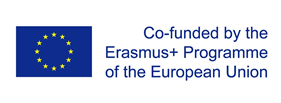 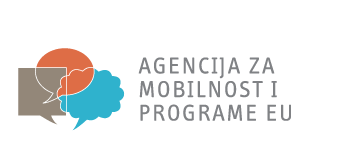 Gospodarska školaV. Nazora 3840 000 ČakovecobjavljujePOZIVZa iskaz interesa strukovnih nastavnika i osoblja za sudjelovanje u osposobljavanju/poučavanju u projektu GiBajMo 4 2019.-2020.Svi strukovni nastavnici i suradnici koji bi željeli u sklopu projekta GiBajMo 4  sudjelovati na stručnom osposabljanju/poučavanju u inozemstvu, molim da svoj interes iskažu podnošenjem predprijavnog obrasca koji je u prilogu ovom pozivu. Predprijava služi kao pomoć pripremi projektne prijav. Predviđeni broj sudionika – strukovnih nastavnika/suradnika u ovom projektu je 10. Poziv je otvoren do 19.1.2019. do 12,00 sati. Prijavna dokumentacija se dostavlja tajništvu škole.U Čakovcu 14.1.2019.                                                                                        Renato Vinko, ravnatelj škole